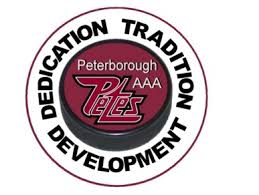 Media ReleaseThe Pat Larock Memorial TournamentSeptember 4th, 2018 – The Peterborough Minor Hockey Council (PMHC) will once again host the Pat Larock Memorial Kawartha Early Bird Tournament from Friday September 7, through Sunday September 9, 2018.The pre-season tournament will host (55) “AAA” hockey teams from novice to minor peewee to kick-start the 2018/2019 hockey season. Games will be played at a number of area arenas, including the Evinrude Centre, Kinsmen Arena, Northcrest Arena, and the Asphodel-Norwood Community Centre with the action starting at 8:00am, Friday.“Our tournament committee is energized and excited to host and oversee the Pat Larock Memorial Tournament”, said PMHC President Mike Martone. We are able to showcase the “AAA” Minor Petes as a first class organization and provide these players with an environment where they can compete at the highest possible level in their division.” “Competition will be at a premium and the tournament gives these teams an opportunity to get on the road, see different competition and bond together” said Martone.   The tournament will draw over 2000 visitors to the City and County of Peterborough over the three days that the event is held.For more information please contact Frank Curran, Tournament Chair, at frcurran1@gmail.com , 705-931-0698 or go to www.peterboroughminorpetes.ca